Content: MathContent: MathContent: MathGrade Level: 6thGrade Level: 6thStandard: 6.EE.2cEvaluate expressions at specific values of their variables. Include expressions that arise from formulas used in real world problems. Perform arithmetic operations, including those involving whole-number exponents, in the conventional order when there are no parentheses to specify a particular order (Order of Operations)Standard: 6.EE.2cEvaluate expressions at specific values of their variables. Include expressions that arise from formulas used in real world problems. Perform arithmetic operations, including those involving whole-number exponents, in the conventional order when there are no parentheses to specify a particular order (Order of Operations)Standard: 6.EE.2cEvaluate expressions at specific values of their variables. Include expressions that arise from formulas used in real world problems. Perform arithmetic operations, including those involving whole-number exponents, in the conventional order when there are no parentheses to specify a particular order (Order of Operations)Standard: 6.EE.2cEvaluate expressions at specific values of their variables. Include expressions that arise from formulas used in real world problems. Perform arithmetic operations, including those involving whole-number exponents, in the conventional order when there are no parentheses to specify a particular order (Order of Operations)Standard: 6.EE.2cEvaluate expressions at specific values of their variables. Include expressions that arise from formulas used in real world problems. Perform arithmetic operations, including those involving whole-number exponents, in the conventional order when there are no parentheses to specify a particular order (Order of Operations)I can statements:I can simplify expressions when a value is given for a variable.I can use Order of Operations to simplify expressions that may include exponents.I can statements:I can simplify expressions when a value is given for a variable.I can use Order of Operations to simplify expressions that may include exponents.I can statements:I can simplify expressions when a value is given for a variable.I can use Order of Operations to simplify expressions that may include exponents.I can statements:I can simplify expressions when a value is given for a variable.I can use Order of Operations to simplify expressions that may include exponents.I can statements:I can simplify expressions when a value is given for a variable.I can use Order of Operations to simplify expressions that may include exponents.Score 4.0In addition to Score 3.0, in-depth inferences and applications that go beyond what was taught.In addition to Score 3.0, in-depth inferences and applications that go beyond what was taught.In addition to Score 3.0, in-depth inferences and applications that go beyond what was taught.Sample ActivitiesScore 4.0In addition to Score 3.0, in-depth inferences and applications that go beyond what was taught.In addition to Score 3.0, in-depth inferences and applications that go beyond what was taught.In addition to Score 3.0, in-depth inferences and applications that go beyond what was taught.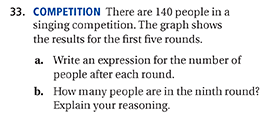 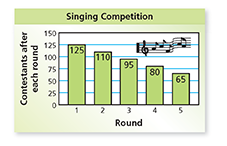 Answer: 20 people3.5In addition to score 3.0 performance, in-depth inferences and applications with partial success.In addition to score 3.0 performance, in-depth inferences and applications with partial success.Score 3.0The student can solve multistep expressions involving properties of operations.The student exhibits no major errors or omissions.The student can solve multistep expressions involving properties of operations.The student exhibits no major errors or omissions.The student can solve multistep expressions involving properties of operations.The student exhibits no major errors or omissions.4 + (2x – 1)     for x =5Answer:  25Your organization rents a bouncy house for an event. The company charges $45 to rent the house plus $30 for each hour of rental. Find the cost of 5 hours.  ANSWER:$1952.5No major errors or omissions regarding 2.0 content and partial knowledge of the 3.0 content.No major errors or omissions regarding 2.0 content and partial knowledge of the 3.0 content.Score 2.0There are no major errors or omissions regarding the simpler details and processes.  However, the student exhibits major errors or omissions regarding the more complex ideas and processes.There are no major errors or omissions regarding the simpler details and processes.  However, the student exhibits major errors or omissions regarding the more complex ideas and processes.There are no major errors or omissions regarding the simpler details and processes.  However, the student exhibits major errors or omissions regarding the more complex ideas and processes.Evaluate 7n, where n=2Answer: 141.5Partial knowledge of the 2.0 content, but major errors or omissions regarding the 3.0 content.Partial knowledge of the 2.0 content, but major errors or omissions regarding the 3.0 content.Score 1.0With help, a partial understanding of some of the simpler details and processes and some of the more complex ideas and processes.With help, a partial understanding of some of the simpler details and processes and some of the more complex ideas and processes.With help, a partial understanding of some of the simpler details and processes and some of the more complex ideas and processes.0.5With help, a partial understanding of the 2.0 content, but not the 3.0 content.With help, a partial understanding of the 2.0 content, but not the 3.0 content.Score 0.0Even with help, no understanding or skill demonstrated.Even with help, no understanding or skill demonstrated.Even with help, no understanding or skill demonstrated.